PSR CALABRIA 2014-2020MISURA 19 - Sostegno allo sviluppo locale LEADER(CLLD – community led local development)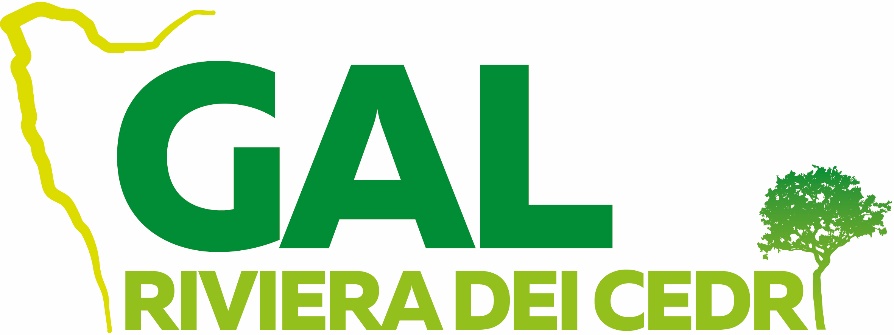 PIANO DI AZIONE LOCALE“ETROG: Economia e Turismo Rurale, Opportunità con il Gal”INTERVENTO 16.4.1 “SVILUPPO DELLA FILIERA CORTA AGROALIMENTARE DEI PRODOTTI A FORTE RICONOSCIBILITÀ TERRITORIALE”.PIANO DI COOPERAZIONEINSERIRE IL NOME DEL PROGETTO1.	DENOMINAZIONEDELL’AGGREGAZIONE PROPONENTE_____________________________________________________________________________2.	FORMA GIURIDICA DELL’AGGREGAZIONE(indicare forma giuridica) 	______________________________________________________________________________	Costituita con accordo di cooperazione registrato in data ………………………………… presso ……………………..........................................................................................................	Da costituirsi3.	COMPOSIZIONE DELL’AGGREGAZIONE3.1.	Elenco partner(se necessario aggiungere altre righe)(1)	A: microimpresa agricola; B: microimpresa forestale; C: microimpresa operante nel settore agroalimentare; D: microimpresa operante nel settore turistico; E: persone fisiche.(2)	In caso di azienda agricola indicare il/i prodotti agricoli.3.2.	Breve presentazione del capofila e degli altri partner4.	DESCRIZIONE DEL PROGETTO DI COOPERAZIONE CHE SI INTENDE REALIZZARE5.	DESCRIZIONE DEL RUOLO DEL CAPOFILA E DEI PARTNER NEL PROGETTO DI COOPERAZIONE (indicare la ripartizione delle attività tra i partner con riferimento alle specifiche competenze di ognuno; garantire la coerenza delle informazioni fornite in questo punto rispetto a quanto indicato nel piano dei costi ed alla domanda di sostegno)6.	DESCRIZIONE DEI RISULTATI ATTESI6.1.	Soluzioni direttamente utilizzabili per la creazione e lo sviluppo delle filiere corte e dimostrazione del raggiungimento di obiettivi di miglioramento delle prestazioni commerciali di tutti i soggetti cooperanti (descrivere puntualmente le soluzioni adottate attraverso il progetto di cooperazione e gli output del progetto; descrivere e quantificare, utilizzando appositi indicatori, il miglioramento delle prestazioni commerciali dei soggetti cooperanti. La compilazione di questa sezione è obbligatoria ai fini della valutazione dell’ammissibilità del progetto).6.2.	Dimostrazione dei requisiti relativi ai criteri di selezione (compilare esclusivamente i campi corrispondenti ai criteri dichiarati nella domanda di sostegno. La compilazione delle seguenti sezioni non è obbligatoria ai fini dell’ammissibilità del progetto ma è necessaria ai fini dell’attribuzione del punteggio).Miglioramento dell’efficienza della filiera, misurabile in un vantaggio per il consumatore (con una riduzione del prezzo) e allo stesso tempo un maggior reddito per il produttore primario (maggior valore aggiunto).Incremento occupazionale (indicare e giustificare il numero potenziale di nuovi occupati ottenuto attraverso il progetto di cooperazione)7.	DIVULGAZIONE DEI RISULTATI DEL PROGETTO8.	GOVERNANCE (descrivere le modalità di coordinamento e comunicazione tra i partner; le attività necessarie per garantire la regolare attuazione del progetto di cooperazione ed il rispetto del cronoprogramma; le modalità di risoluzione di eventuali problemi)9.	PIANO DELLE ATTIVITÀ E DEI COSTI (aggiungere righe se necessario)9.1.	Quadro GeneraleRipartizione costi per partner(aggiungere tabelle se necessario)Partner 1 – CapofilaPartner 2 – _____________________Partner 3 – _____________________Partner 4 – _____________________Partner 5 – _____________________Ripetere la tabella per ogni partnerTEMPISTICA DI SVOLGIMENTO DELLE ATTIVITÀ (DIAGRAMMA DI GANTT)N.DenominazioneTipologia (1)CUAASede LegaleSede OperativaCodice AtecoCodice AtecoProdotto agricolo (2)N.DenominazioneTipologia (1)CUAASede LegaleSede Operativan.DescrizioneProdotto agricolo (2)Tipologia di costo(disposizioni attuative, par. 9)Partner responsabileDescrizione dei costiImporto unitario (€)QuantitàImporto (€)Studi sulla zona interessata, studi di fattibilità, stesura di piani di filiera, studi ed analisi di mercatoStudi sulla zona interessata, studi di fattibilità, stesura di piani di filiera, studi ed analisi di mercatoStudi sulla zona interessata, studi di fattibilità, stesura di piani di filiera, studi ed analisi di mercatoTotaleCosti di esercizio della cooperazione(max 25% dell’importo del progetto)Costi di esercizio della cooperazione(max 25% dell’importo del progetto)Costi di esercizio della cooperazione(max 25% dell’importo del progetto)TotaleCosti di animazione e divulgazione, attività promozionale sui mercati localiCosti di animazione e divulgazione, attività promozionale sui mercati localiCosti di animazione e divulgazione, attività promozionale sui mercati localiTotaleAcquisto o leasing di beni strumentali strettamente connessi alla realizzazione del progetto di cooperazioneAcquisto o leasing di beni strumentali strettamente connessi alla realizzazione del progetto di cooperazioneAcquisto o leasing di beni strumentali strettamente connessi alla realizzazione del progetto di cooperazioneTotaleCosti diretti relativi ad investimenti materiali ed immateriali per l’attuazione del piano di cooperazioneCosti diretti relativi ad investimenti materiali ed immateriali per l’attuazione del piano di cooperazioneCosti diretti relativi ad investimenti materiali ed immateriali per l’attuazione del piano di cooperazioneTotaleTotale progettoTipologia di costo (disposizioni attuative, par. 9)Descrizione dei costiImporto (€)Aliquota di sostegno % (disposizioni attuative, par. 11)Contributo richiesto (€)Studi sulla zona interessata, studi di fattibilità, stesura di piani di filiera, studi ed analisi di mercatoStudi sulla zona interessata, studi di fattibilità, stesura di piani di filiera, studi ed analisi di mercatoTotaleCosti di esercizio della cooperazione(max. 25%)Costi di esercizio della cooperazione(max. 25%)TotaleCosti di animazione e divulgazioneCosti di animazione e divulgazioneTotaleAcquisto o leasing di beni strumentali strettamente connessialla realizzazione del progetto di cooperazioneTotaleCosti diretti relativi ad investimenti materiali ed immateriali per l’attuazione del piano di cooperazioneCosti diretti relativi ad investimenti materiali ed immateriali per l’attuazione del piano di cooperazioneCosti diretti relativi ad investimenti materiali ed immateriali per l’attuazione del piano di cooperazioneTotaleTotale partner-Tipologia di costo (disposizioni attuative, par. 9)Descrizione dei costiImporto (€)Aliquota di sostegno % (disposizioni attuative, par. 11)Contributo richiesto (€)Studi sulla zona interessata, studi di fattibilità, stesura di piani di filiera, studi ed analisi di mercatoStudi sulla zona interessata, studi di fattibilità, stesura di piani di filiera, studi ed analisi di mercatoTotaleCosti di esercizio della cooperazione(max. 25%)Costi di esercizio della cooperazione(max. 25%)TotaleCosti di animazione e divulgazioneCosti di animazione e divulgazioneTotaleAcquisto o leasing di beni strumentali strettamente connessialla realizzazione del progetto di cooperazioneTotaleCosti diretti relativi ad investimenti materiali ed immateriali per l’attuazione del piano di cooperazioneCosti diretti relativi ad investimenti materiali ed immateriali per l’attuazione del piano di cooperazioneCosti diretti relativi ad investimenti materiali ed immateriali per l’attuazione del piano di cooperazioneTotaleTotale partner-Tipologia di costo (disposizioni attuative, par. 9)Descrizione dei costiImporto (€)Aliquota di sostegno % (disposizioni attuative, par. 11)Contributo richiesto (€)Studi sulla zona interessata, studi di fattibilità, stesura di piani di filiera, studi ed analisi di mercatoStudi sulla zona interessata, studi di fattibilità, stesura di piani di filiera, studi ed analisi di mercatoTotaleCosti di esercizio della cooperazione(max. 25%)Costi di esercizio della cooperazione(max. 25%)TotaleCosti di animazione e divulgazioneCosti di animazione e divulgazioneTotaleAcquisto o leasing di beni strumentali strettamente connessialla realizzazione del progetto di cooperazioneTotaleCosti diretti relativi ad investimenti materiali ed immateriali per l’attuazione del piano di cooperazioneCosti diretti relativi ad investimenti materiali ed immateriali per l’attuazione del piano di cooperazioneCosti diretti relativi ad investimenti materiali ed immateriali per l’attuazione del piano di cooperazioneTotaleTotale partner-Tipologia di costo (disposizioni attuative, par. 9)Descrizione dei costiImporto (€)Aliquota di sostegno % (disposizioni attuative, par. 11)Contributo richiesto (€)Studi sulla zona interessata, studi di fattibilità, stesura di piani di filiera, studi ed analisi di mercatoStudi sulla zona interessata, studi di fattibilità, stesura di piani di filiera, studi ed analisi di mercatoTotaleCosti di esercizio della cooperazione(max. 25%)Costi di esercizio della cooperazione(max. 25%)TotaleCosti di animazione e divulgazioneCosti di animazione e divulgazioneTotaleAcquisto o leasing di beni strumentali strettamente connessialla realizzazione del progetto di cooperazioneTotaleCosti diretti relativi ad investimenti materiali ed immateriali per l’attuazione del piano di cooperazioneCosti diretti relativi ad investimenti materiali ed immateriali per l’attuazione del piano di cooperazioneCosti diretti relativi ad investimenti materiali ed immateriali per l’attuazione del piano di cooperazioneTotaleTotale partner-Tipologia di costo (disposizioni attuative, par. 9)Descrizione dei costiImporto (€)Aliquota di sostegno % (disposizioni attuative, par. 11)Contributo richiesto (€)Studi sulla zona interessata, studi di fattibilità, stesura di piani di filiera, studi ed analisi di mercatoStudi sulla zona interessata, studi di fattibilità, stesura di piani di filiera, studi ed analisi di mercatoTotaleCosti di esercizio della cooperazione(max. 25%)Costi di esercizio della cooperazione(max. 25%)TotaleCosti di animazione e divulgazioneCosti di animazione e divulgazioneTotaleAcquisto o leasing di beni strumentali strettamente connessialla realizzazione del progetto di cooperazioneTotaleCosti diretti relativi ad investimenti materiali ed immateriali per l’attuazione del piano di cooperazioneCosti diretti relativi ad investimenti materiali ed immateriali per l’attuazione del piano di cooperazioneCosti diretti relativi ad investimenti materiali ed immateriali per l’attuazione del piano di cooperazioneTotaleTotale partner-MESEATTIVITÀ1234567891011121.2.3.4.5.6.7.8.9.10.11